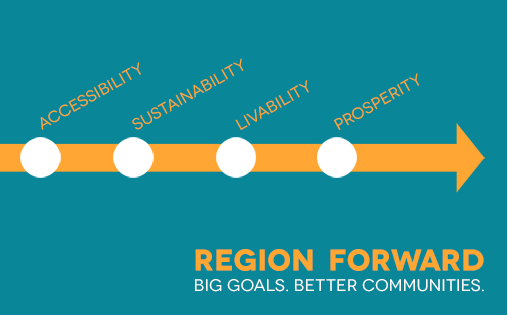 Region Forward Coalition MeetingFriday, April 25, 2014 • 11:00 a.m. - 2:00 p.m. • Lunch providedCOG Training Center 777 North Capitol StreetWelcome & Announcements							11:00amMary Hynes, Chair, Region Forward CoalitionEmmett Jordan, Vice Chair, Region Forward Coalition Region Forward and Sustainability: 						11:10amWhat is sustainability in the Region Forward context and what regional actions are working toward Region Forward sustainability goals?Stuart Freudberg, COG Senior Director, Environment, Public Safety and HealthSteve Walz, COG Environmental Programs DirectorPanel Discussion: 								11:20pmWhat can sustainability look like in the next generation of Activity Centers in the National Capital Region?Roger Berliner, Moderator Twinbrook (LEED-ND) – Tony Greenberg, JBG Crystal City (District Energy) – Chris Somers, Arlington County Southwest Eco-District – Diane Sullivan, National Capital Planning Commission  North Point Zero Energy Community in Frederick, MD - John Spears, Sustainable Design Group Lunch, Poster Session and Roundtable Discussions:				12:15pm
How can the next generation of sustainable Activity Centers be more broadly  implemented across the National Capital Region? 	        Maia Davis, COG Department of Environmental ProgramsWhat types of support can COG provide to help make it happen?What partnerships are needed to help make it happen?Poster Session will feature Boston Innovation District, Seattle 2030 District, and Kansas City Green Impact ZonePresentation:								1:15pmWhat does it take to have a resilient city?ICLEI, Resilient Communities for AmericaRoundtable Consolidated Report Out and Adjourn				1:30pmMary Hynes and Maia DavisRegion Forward Coalition 2014 Meeting DatesFriday, July 18thFriday, October 24th 